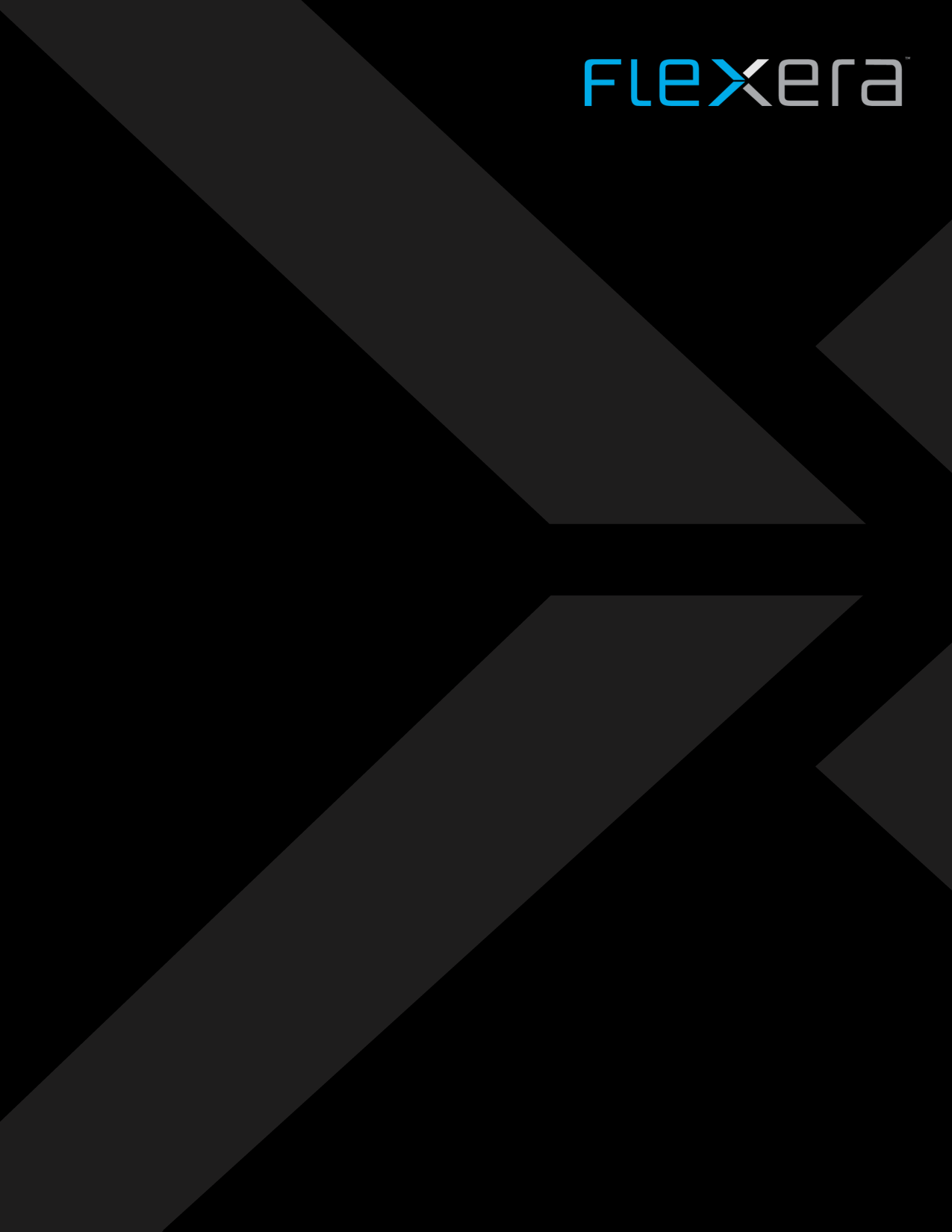 Document historyRelated documentsBusiness need and approachOracle instances details are collected by the FlexNet Inventory agent. The agent runs an LMS verified script that collects a large quantity of information that is made available by FlexNet Manager in multiple places… but that is not available a flat way (across servers, across instances):Options features inventory details that are stored in the very cryptic and huge “ORCL_OPTIONS.csv” file you can download from the Oracle instances details page (OracleLMSEvidence.zip). Note that the Oracle transparency feature from FNMS 2020R1, allows, instance per instance, to give the “why” of a used instance.All Oracle Applications Account (NR). Oracle Users, that are actually a mix of Oracle DB users and Oracle Enterprise Business Suite users in the details of each Named User Plus or Oracle Application User licenseServer Inventory Date, Oracle Inventory Date in the database of Inventory Manager, using the “InventoryReport view”.Instance details (exact version, high water mark, creation date, “isUsed” for options instances accessible from the “attribute” column of the Oracle instancesThis document gives the steps to create in an on premise FNMS instance 6 views and implement the ORCL_OPTIONS.csv generation and re-import. These views augment the transparency you can get on Oracle data.The six views are the followingOracle Options Features Usage Details (NR). This view is compatible from FNMS 2020R1 onward, that gives a flat view of the feature usages you can find instance per instance when clicking on the “Yes” link in the instance option details (Oracle Transparency)Oracle Instances details incl. Exact Version (NR). This view shows the same columns as the Oracle Instances screen, plus the Database exact version and additional columns (cost center, corporate unit… that you can easily extend with more attributes or links.Oracle Options Features Details (NR). Oracle features raw usage information (from ORCL_OPTIONS.csv), filtered on DBA_FEATURE_USAGE_STATISTICS and OEM queries. This view can be extended to more queries types.All Oracle Applications Accounts (NR). Instance users (Database and EBS)Oracle Instances Inventory Date From Inventory Manager (NR). Instance inventory dates details such as last Oracle inventory Date, last Oracle inventory date of the server, last inventory date of the server etc, extracted from the FNM Inventory databaseOracle Instances Options Details (NR). all details of options and instances (installation date, last used date etc.) extracted from the instances attributes tables (that you can access through the attribute table on an instance detail). This report can have a large number of rows.The approach of the views is the following:They create procedures: nr_XXX in the FNMSCompliance database They create the four associated views, in the FNMP.dbo.ComplianceSavedSearch_MT table, that basically launch the stored procedures to display the view.All views filter the data on “authorized devices” for the userThe changes can be simply reverted by deleting the stored procedures and the view from FNMP Web.Views preview and codeOracle Options Features Usage Details (NR)This view is for customers in FNMS 2020R1 and later versionsIt collects usage from the transparency table and adds instances that have options active (/used) reported by inventory but that have no transparency data. The transparency is either data with the “used” flag or data with a last used date.Preview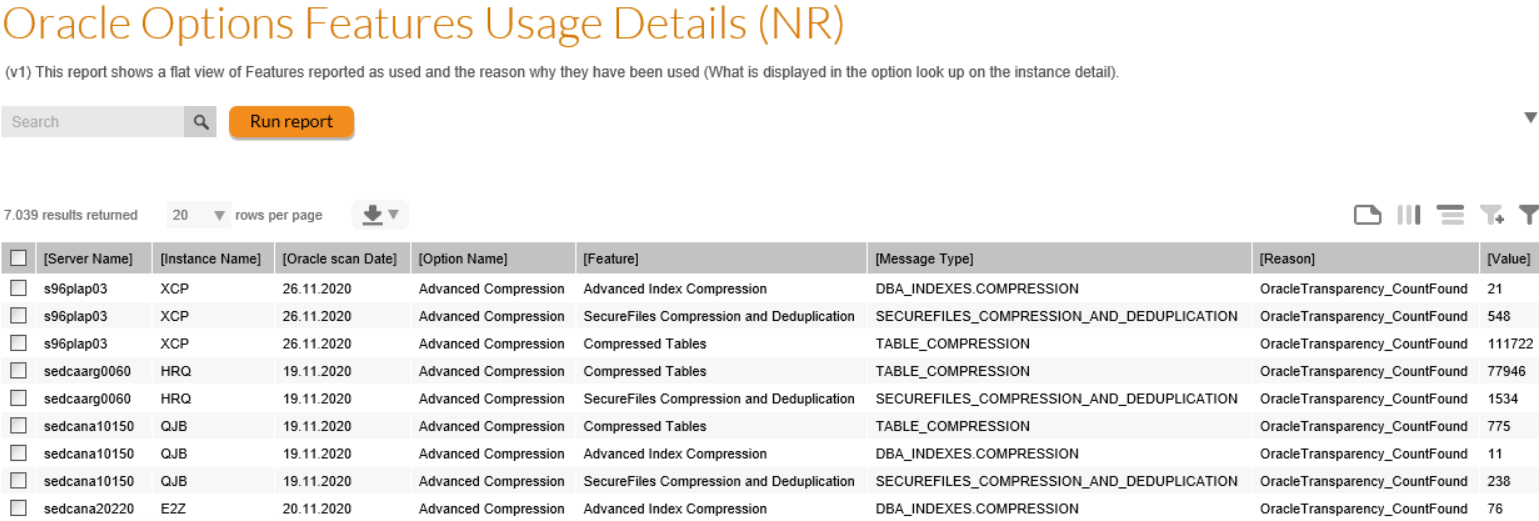 View detailsServer NameInstance NameOracle scan DateOption NameFeatureMessage TypeReasonValueCreation codeOracle Instances details incl. Exact Version (NR)Preview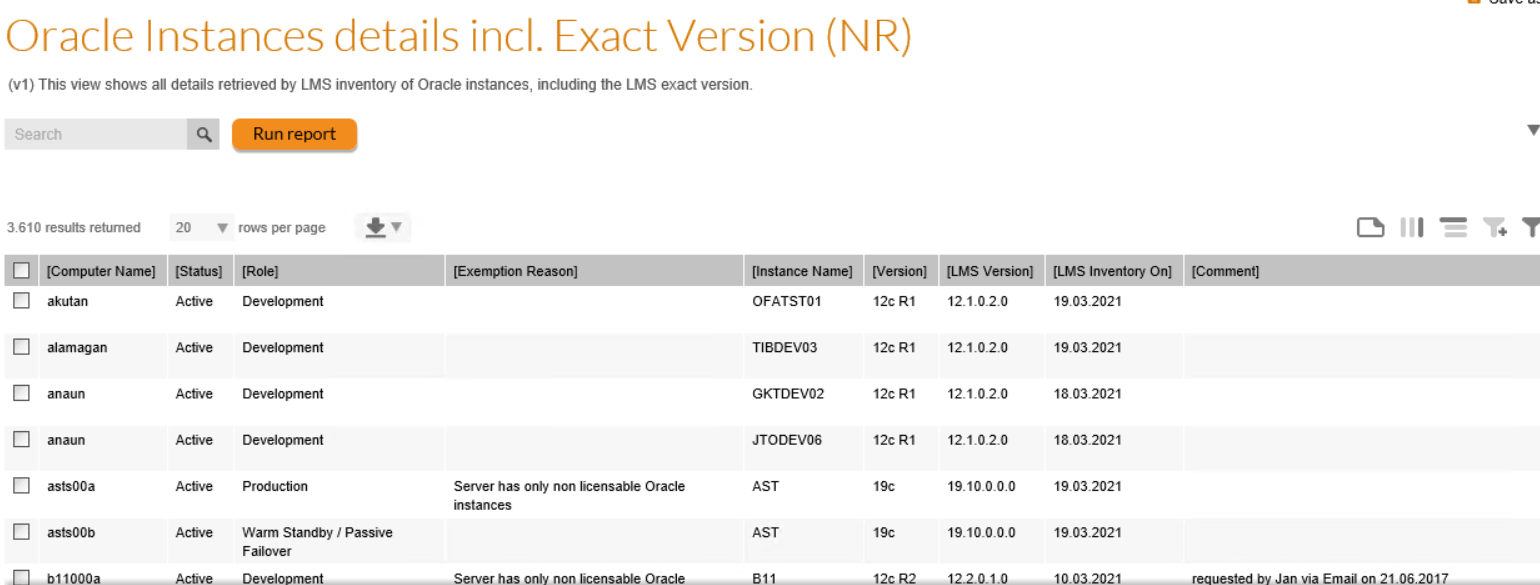 View detailsComputer NameStatusRoleExemption ReasonIf the server of the instance is exempted from the license the instance is consuming from, exemption reason will be displayedInstance NameVersionLMS VersionLMS Inventory OnCommentThis column takes the “installation path” of the instances that can be used to leave a commentApplication NameLicense NameLicense that the instance is consuming fromManaging OEMLocationCorporate UnitCost CenterCreation code (FNMS 2016+)To create the custom report, run the embedded query in the “FNMSCompliance” or “FNMP” databaseOracle Options Features Details (NR)Preview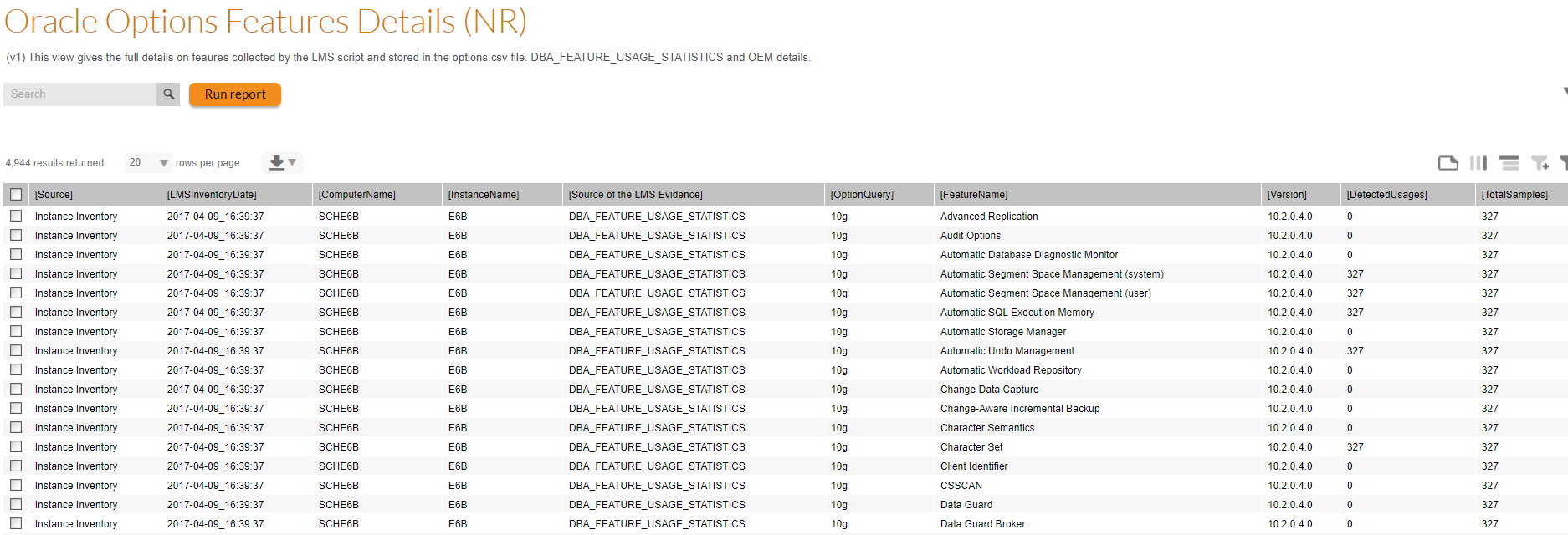 View DetailsSourceLMSInventoryDateComputerNameInstanceNameOptionNameOptionQueryFeatureNameSQL_ERROR_CODESQL_ERROR_MESSAGEVersionDetectedUsagesTotalSamplesPackCurrentlyUsedFeatureCurrentlyUsedFirstUsageDateLastUsageDateFirstSampleDateLastSampleDateSampleIntervalExternalOEMSourceOEMInstanceRecordTypeLicenseConsumedByTheInstancePossibleIssuesLocationImplementationIf you are on FNMS / ITAM 2020R1 and later and get enough information with the “Oracle Options Features usage details” report, we recommend we don’t use this more complex implementation. A change performed on 2022 August 5th in the PowerShell script fixes and issue that multiple processes where ran (execution policy setting in first line (now commented) was causing the issue).This view requires a higher implementation effort than the others, as there is a need to generate the Options.csv file and re-import it into FNMS to allow the data to be exported into a reporting table queried by the report. There are 3 stepst in the implementationPlace the file in a folder (extraction PowerShell script, business adapter that imports the data into a reporting tables, .bat file that will launch sequentially the extraction and the import)Schedule the data extraction with a Windows scheduled taskCreate the report (that will query the reporting table fed by the Business Adapter)Place the implementation files in the appropriate folderThe embedded zip file contains all the files necessary for the data extraction and reimportLMSFilesExtraction.ps1This file contains the code To connect to your FNMS Compliance SQL Database (using the user running the scheduled task (use the FlexNet Manager Service user for instance that has rights on the database)To Extract the OracleLMSAuditEvidence.zip file from the Document databaseTo unzip the files in the …/Data folderYou need to update this file to match the SQL database details and the foldersLMSOptioncsvImport.xmlThis Business Adapter XML file willRead the data in LMS_OPTIONS.csv (also named ORCL_OPTIONS.csv in more recent implementations) and write it in a Physical Table (ECMImport_LMS_Details), created for each new importInsert the data (after transformation) into the reporting table: (nrLMSOptionsDetailsForReport)You need to make sure the file is correctly selected (right file name, right folder)RunLMSZipExportAndImportIntoFNMS.batThis .bat file Will need to be ran by a Windows Scheduled task daily after inventory import (noon)Runs the PowerShell file for extraction, then the Business Adapter, and logs the eventsYou need to update in the file the folders to match your implementationCreate a Windows scheduled task that will run the bat script once a dayDetailsTriggers: NoonAction: RunLMSZipExportAndImportIntoFNMS.batUse following user account (logged or not): FlexNet Service UserCreate the “Oracle Options Feature Details (NR)” reportTo create the custom report, run the embedded query in the “FNMSCompliance” or “FNMP” databaseAll Oracle Applications Accounts (NR)Preview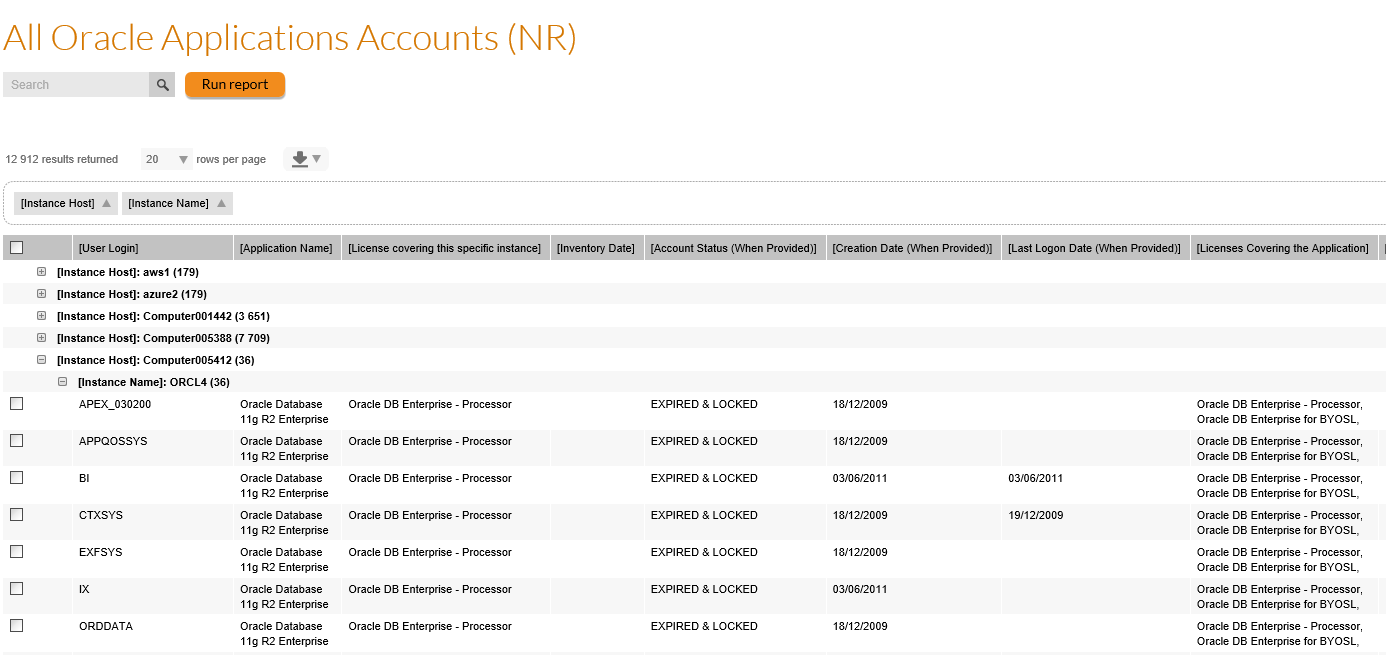 View detailsCovers Database and Enterprise Business SuiteServerInstanceAccount name and statusLicense covering the Oracle instanceCreation code (FNMS 2016+)To create the custom report, run the embedded query in the “FNMSCompliance” or “FNMP” databaseOracle Instances Inventory Date From Inventory Manager (NR)Preview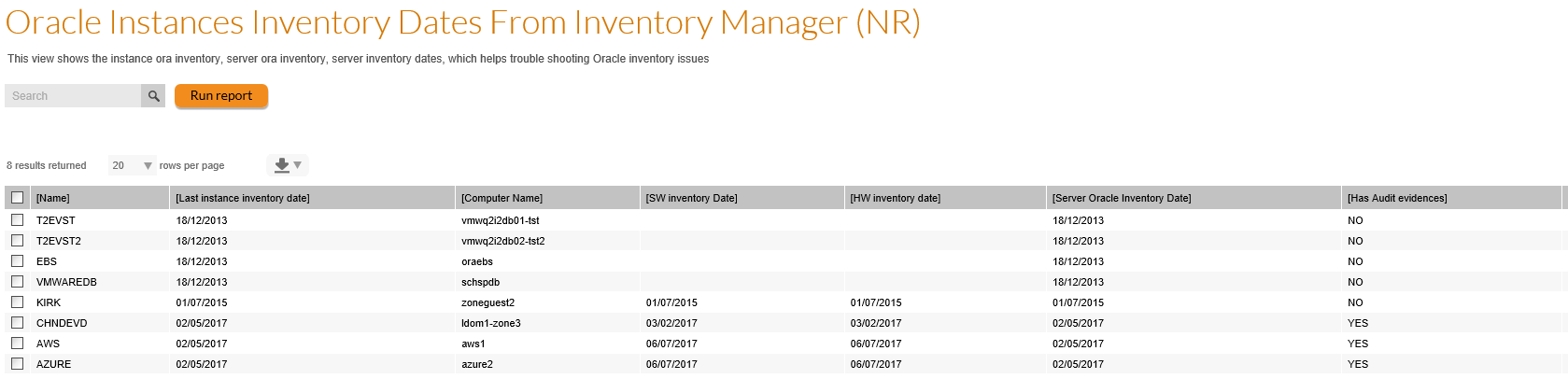 View detailsInstance NameServer NameSW inventory data for the serverHW inventory DateServer last Oracle Inventory DateInstance last Inventory DateHas Oracle Audit information (Inventory was performed by the FNMP LMS verified Date)Server LocationServer Cost CenterServer Corporate UnitCreation code (FNMS 2016+)To create the custom report, run the embedded query in the “FNMSCompliance” or “FNMP” database.You need to make sure in the query that the right database names are used, see comments: !!!Please use the Inventory Manager database name here!!!Oracle Instances Options Details (NR)Preview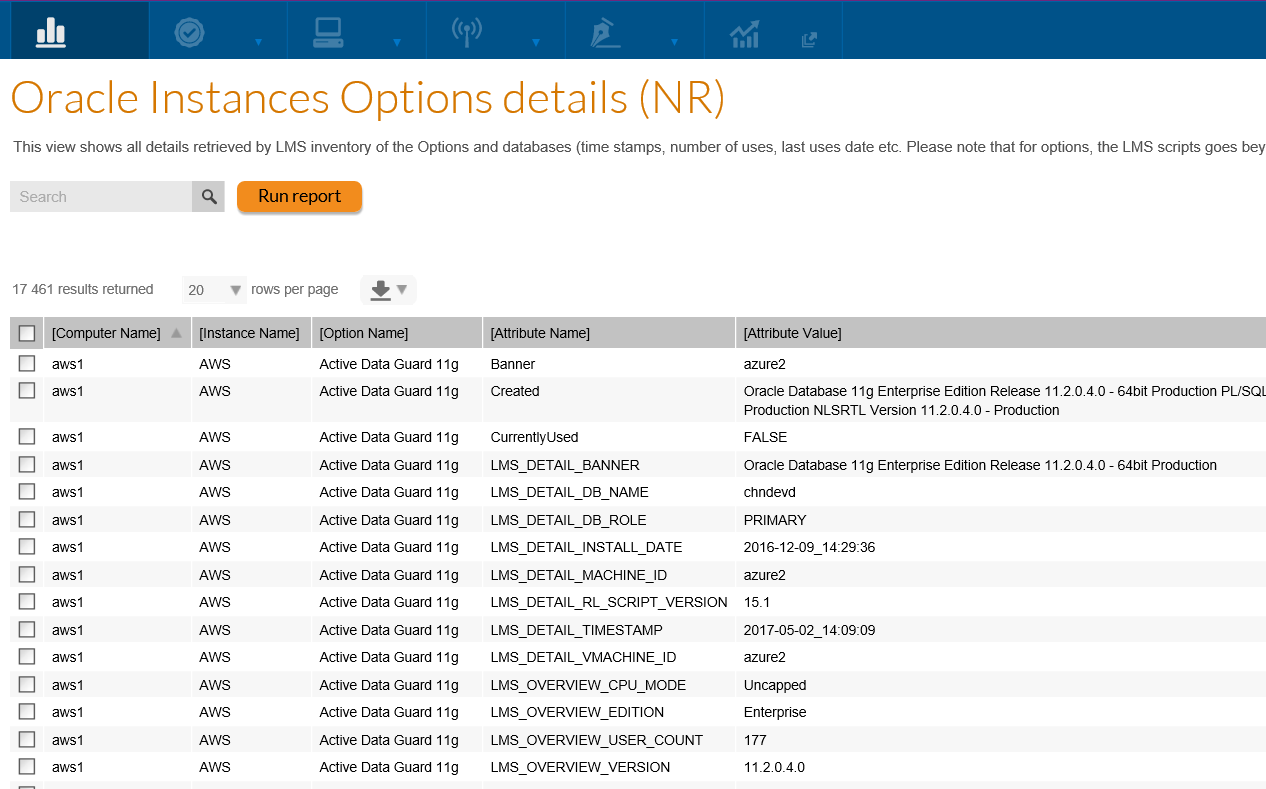 View detailsComputer NameInstance NameOption NameAttribute NameAttribute ValueServer LocationServer Cost CenterServer Corporate UnitCreation code (FNMS 2016+)To create the custom report, run the embedded query in the “FNMSCompliance” or “FNMP” databaseAbout Flexera Flexera is reimagining the way software is bought, sold, managed and secured. We view the software industry as a supply chain, and make the business of buying and selling software more transparent, secure, and effective.  Our Monetization and Security solutions help software sellers transform their business models, grow recurring revenues and minimize open source risk. Our Vulnerability and Software Asset Management (SAM) solutions strip waste and unpredictability out of buying applications, helping companies purchase only the software and cloud services they need, manage what they have, and reduce license compliance and security risk. In business for 30+ years, our 1000+ employees are passionate about helping our 80,000+ customers generate millions in ROI every year.  Visit us at: www.flexera.com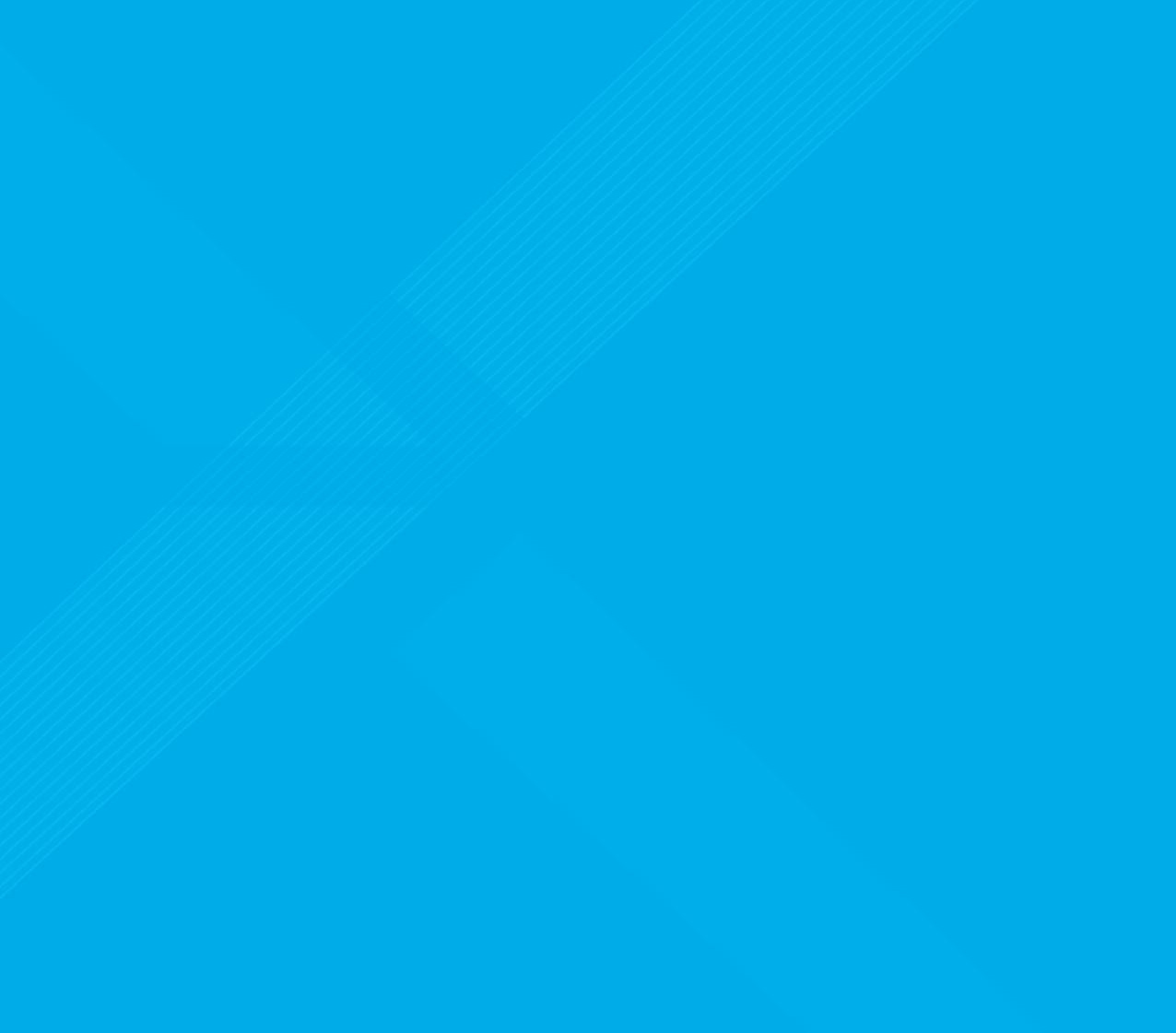 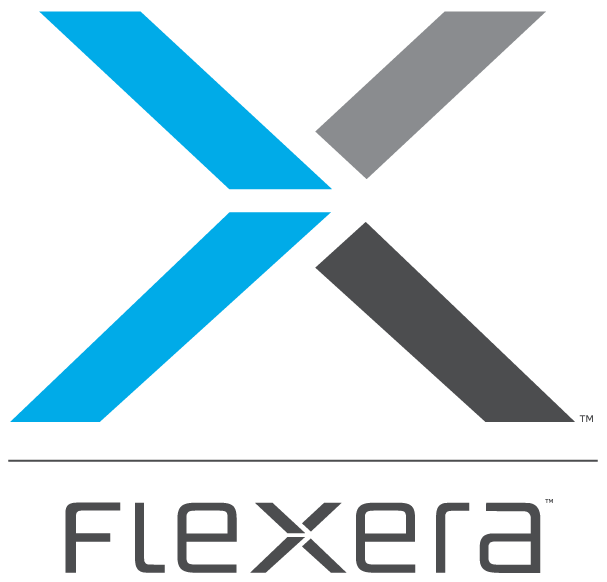 DateRevisionDescriptionAuthor(s)October 18th, 20181Initial versionNicolas RousseauMarch 26 20192Added the instances features detailsNicolas RousseauNovember 13 20203Template change, added LMS features options flat view.Nicolas RousseauFeb 18th, 20214Added the Options Features Usage Details report (for FNMS 2020R1 and later)Nicolas RousseauMarch 23rd, 20215Added the Oracle Instances details incl. Exact Version (NR) reportNicolas RousseauSept. 23, 20216Minor enhancementsNicolas RousseauApril 20th, 20227Enhanced the Oracle Options Features Usage Details (NR) report to mix data with transparency with data missing transparencyNicolas RousseauAugust 20228Fixed an issue the Options.csv PowerShell collection script for the Oracle Option Feature Usage Detail report.Nicolas RousseauDocument nameReference